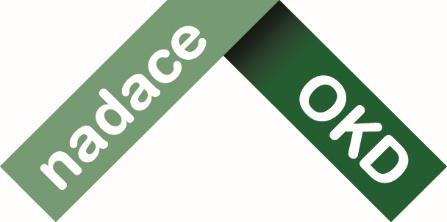 Akce „V rytmu orchestrů a dalších překvapení“ se vydařilaV sobotu 21. května 2016 od 14:00 hodin se na náměstí v Doubravě konala první kulturní akce pod názvem „V rytmu orchestrů a dalších překvapení“ pořádaná NAŠI DOUBRAVOU. Tato naše premiéra byla z hlediska široké nabídky programu i premiérou pro diváky. Naší snahou bylo sestavit programovou nabídku účinkujících tak, aby si každý z diváků přišel na své. V programové nabídce bylo netradiční nástrojové obsazení orchestru M.BAND ze ZUŠ Orlová-Poruba, dále vystoupila vokální skupina Sluníčko z Bohumína s kapelníkem Otou Maňákem, na žesťové nástroje zahráli Porubští trubači ze ZUŠ Ostrava- Poruba, také milovníci dechovky si nenechali ujít vystoupení malé černé hudby z Karviné. Příjemným zpestřením májového odpoledne byly muzikálové písně v podání komorního divadla Silesia. Za podívanou také stálo vystoupení taneční skupiny JOY z DDM v Orlové, děvčata divákům předvedla sestavu pro mažoretky. Závěr akce patřil milovníkům swingu, kteří se ho užili v podání skvělého GOSO- Gangsters of swing orchestra. Nechyběla čokoládová fontána, dětská skluzavka a koňský povozPočasí nám přálo. Akce probíhala za slunečného a pohodové májové odpoledne. Děti si zdarma užívali dle libosti skluzavku. Za zvuku hudby si návštěvníci pochutnávali na grilované krkovici, klobáse, na domácích koláčích a zejména děti nemohly, odolat čokoládové fontáně. V teplém májovém dni se návštěvníci občerstvovali točeným pivem, točenou kofolou a také nechybělo alko i nealko. Slečna Lucie Pečonková se svými spolupracovníky zajistila projížďku na koňském povoze. Kdo z dětí chtěl, mohl se povozit na koníčkovi.Za zmínku stojí, že návštěvníci akci chválili, což nás všechny potěšilo. Záznam z akce „V rytmu orchestrů a dalších překvapení“ uvedla ve svém vysílání TV Polar.PoděkováníJe mi potěšením poděkovat hlavnímu donátorovi akce NADACI OKD, bez jejího finančního přispění, by nebylo možné akci uskutečnit. Děkuji a velmi si cením sponzorů za jejich vstřícný přístup k akci: Nábytek FALCO TRADE, s.r.o., Karel Podolák sklenářství Korund, CK DAKOL, s.r.o., Pekárna Komendir, s.r.o., Jindřiška Daříčková Krmiva a zahradní potřeby, Gabriela Piperková COPY centrum ORLOVÁ, Jolana Bobrzyková Potraviny U Bobříků, Blesk Market s.r.o., Divadlo Silesia, Řeznictví Jochymek, Dinopark, TEKO, s.r.o.  Sponzoři se finančně či jinak na akci podíleli, bez jejich přispění by bylo velmi obtížné uspořádat akci v takovém komfortu. Moc děkujeme. Děkuji slečně Lucii Pečonkové, že vyhověla naši prosbě, připravila koníky a koňské spřežení na projížďku.Poděkování také patří panu faráři PaeDr. ThLiC. Marceli Puvákovi, který nám vyšel v našich požadavcích maximálně vstříc.  Děkujeme nájemci prostor na náměstí panu Miroslavu Fajčákovi za to, že vyhověl našim požadavkům. Děkujeme pan Pavlovi Slávikovi, který nám byl nápomocen při technické realizaci stavby pódia a dalších záležitostí. Děkujeme vedení obce, že nám dalo souhlas s konáním akce na náměstí. A v poslední řadě nikoliv však významem bych ráda poděkovala sousedkám i sousedům, kteří nestojí o publicitu a významně nám při akci pomáhali. Děkuji všem členům NAŠÍ DOUBRAVY za čas, který akci věnovali, za jejich obětavou práci při přípravě, v průběhu a po akci. Nadšení a pohoda z akce byla znát. Děkujeme všem účinkujícím, že nám dali důvěru při organizaci naši premiérové akce. Děkujeme všem návštěvníků, kteří přišli na akci „V rytmu orchestrů a dalších překvapení“ a užili si společně s námi hudební atmosféru májového odpoledne.Zdarma na film do letního kinaNAŠE DOUBRAVA pro Vás naše sousedy připravila skvělou akci vstup zdarma do letního kina v parku Petra Bezruče v Bohumíně. Na letáčcích, které jsme Vám našim sousedům rozdali je slevový kupón, který stačí předložit u vstupu do letního kina v Bohumíně. Podmínkou uplatnění slevy je návštěva kina ve dvou, kdy jeden z Vás může shlédnout film zdarma. Výběr filmu, který chcete vidět v době prázdninového promítání je zcela na Vás. Přejeme Vám příjemný zážitek.Zveme sousedy na přednášku o nemocných kloubechNa sobotu 10. září 2016 od 15:00 hodin v malé banketce v přízemí Národního domu jsme pro Vás naše sousedy připravili zdravotnickou přednášku o nemocech kloubů. Přednášet bude náš MUDr. Pavel Spurný.  Těšíme se na Vaše dotazy týkající se onemocnění kloubů a na setkání s Vámi.Přejeme Vám všem našim sousedům léto plné pohodyMgr. Ing. Jiřina Ferenčíkovápředsedkyně NAŠE DOUBRAVA, z.s.								www.nasedoubrava.cz